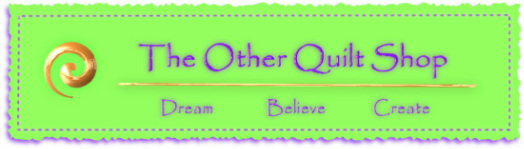 Monthly   Friday September 24, 2021   9:15 a.m.     	 	OR		Sunday September 26, 2021        9:15 a.m.   Friday October 22, 2021        9:15 a.m.					Sunday October 24, 2021             9:15 a.m.   Friday November 26, 2021    9:15 a.m. 				Sunday November 28, 2021        9:15 a.m.(No December class)  Friday January 28, 2022          9:15 a.m. 				Sunday January 30, 2022             9:15 a.m.  Friday February 25, 2022        9:15 a.m. 				Sunday February 27, 2022           9:15 a.m.  Friday March 25, 2022             9:15 a.m. 				Sunday March 27, 2022                9:15 a.m.  Friday April 22, 2022                9:15 a.m. 				Sunday April 24, 2022                   9:15 a.m.  Friday May 27, 2022                 9:15 a.m. 				Sunday May 29, 2022                    9:15 a.m.  Friday June 22, 2022                 9:15 a.m. 				Sunday June 26, 2022                    9:15 a.m.  Friday July 22, 2022                  9:15 a.m. 				Sunday July 31, 2022                     9:15 a.m.  Friday August 26, 2022             9:15 a.m. 				Sunday August 28, 2022               9:15 a.m.  Friday September 23, 2022      9:15 a.m. 				Sunday September 25, 2022        9:15 a.m.  Friday October 28, 2022           9:15 a.m. 				Sunday October 30, 2022             9:15 a.m.Class Supply ListMonthly Kits Thread:  for piecing and applique.Sewing tools: sewing machine with foot pedal and pressure feet, power cord, and operator’s manual;  rotary cutting mat, rotary cutter with new blade; basic sewing kit to include straight pins, scissors, and seam ripper. Optional helpful tools:     Portable light box, applique pressing sheet, fine point permanent marker.  Half of a pool noodle or comparable for transporting big applique pieces and blocks safely.TOQS Class Rules and RequirementsReservations are required for all classes!Payment for the initial class is required at the time of reservation!Cancellation: If you have to cancel your participation in a class and are able to provide 24 hour notice you will receive a voucher for your class fee, which is good for use against a future class.  If you cancel the day of class you will receive a voucher for 1/2 of the class fee, which is good for use against a future class.  If you are a no show or cancel after the course has started, then no refund is available.  There is no refund for classes taught by visiting teachers or for quilt retreats. Please note the classrooms of TOQS are "Fragrance Free" zones.  
We have folks that are allergic, receiving medical treatment, are on oxygen or simply are just highly sensitive to scented soaps, lotions, perfumes and colognes.  Therefore, for the sake of these quilters, please do not apply scented lotions, perfumes, body sprays or cologne prior to class.  Cell Phones:  We ask that cell phones be silenced or on vibrate as to not disturb other students.  If you need to talk a call, we understand and ask that you step out of the classroom while on the phone.  Thank you!